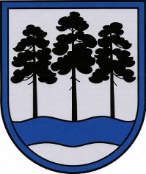 OGRES  NOVADA  PAŠVALDĪBAReģ.Nr.90000024455, Brīvības iela 33, Ogre, Ogres nov., LV-5001tālrunis 65071160, e-pasts: ogredome@ogresnovads.lv, www.ogresnovads.lv PAŠVALDĪBAS ĀRKĀRTAS DOMES SĒDES PROTOKOLA IZRAKSTS23.Par dalības saglabāšanu biedrībā “Latvijas Mākslas skolu skolotāju asociācija”Saskaņā ar Pašvaldību likuma Pārejas noteikumu 10.punktu pašvaldības līdz 2023.gada 30.jūnijam likvidē to izveidotās biedrības un nodibinājumus, kas neatbilst šā likuma 79.pantā noteiktajam, vai izbeidz savu dalību šādās biedrībās un nodibinājumos. Pašvaldību likuma 79.panta pirmajā daļā ir noteikts, ka pašvaldības var dibināt kopīgas biedrības un nodibinājumus pašvaldību kopīgu interešu īstenošanai. Ja biedrība neatbilst Pašvaldību likuma 79.panta pirmās daļas prasībām, saskaņā ar minētā panta trešo daļu, dome var lemt par pašvaldības dalību biedrībā, ja pašvaldības dalību biedrībā paredz starptautiskie normatīvie akti, likums vai Ministru kabineta noteikumi vai pašvaldības dalība ir nepieciešama sabiedrības virzītas vietējās attīstības īstenošanai. Ogres Mūzikas un mākslas skola ir biedrības “Latvijas Mākslas skolu skolotāju asociācija” (turpmāk – Biedrība), reģ. Nr. 40008051734, juridiskā adrese: Siguldas nov., Mālpils pag., Mālpils, Nākotnes iela 5, LV-2152, biedrs, dalības maksa 40,00 eiro gadā. Ņemot vērā, ka Covid – 19 pandēmijas laikā Biedrības rīkotās aktivitātes tika ierobežotas, laika posmā no 2020. gadam līdz 2022. gadam dalības maksa  netika iekasēta.Biedrības mērķi:piedalīties mākslas izglītības darba tālākā attīstīšanā;piedalīties Latvijas mākslas izglītības politikas veidošanā;popularizēt un reklamēt mākslas izglītības lomu un sasniegumus. Saskaņā ar Pašvaldību likuma 79.panta trešo daļu priekšnosacījumi dalības izvērtēšanai:Dalības pamatā jābūt vietējās sabiedrības iniciatīvai;Biedrība/ nodibinājums veicina Ogres novada teritorijas attīstību;Apstākļu kopums, ka tieši un tikai ar biedrību/ nodibinājumu kā organizācijas formu ir iespējams veikt tās funkcijas un mērķus, kas konkrētajā gadījumā ir noteikti.Biedrība sadarbībā ar Latvijas Nacionālo kultūras centru (LNKC) piedalās dokumentu, tostarp ministru kabineta noteikumu noteikumu izstrādē, sniedz atbalstu mākslas izglītības iestādēm dažādu aktuālo, inovatīvo jautājumu risināšanā (ar pašvaldībām, sabiedrību uc), iesasitās dažādu profesionālās pilnveides kursu organizēšanā mākslā, dizainā, organizē plenērus un kultūrizglītojošus pieredzes braucienus (gan Latvijā, gan ārvalstīs).Ogres Mūzikas un mākslas skola izveidota ar mērķi celt Ogres novada kultūrizglītības kvalitāti augstākajā līmenī, profesionālās ievirzes izglītību nodalot no interešu izglītības, tādējādi Ogres Mūzikas un mākslas skolai pretendējot uz vienu no labākajām un atpazīstamākajām profesionālās ievirzes izglītības iestādēm Latvijā un ārpus tās, piesasitot dažādus starptautiskos sadarbības partnerus, rast iespējas izglītojamajiem ņemt aktīvu līdzdalību dažādās apmaiņas programmās. Tādejādi secināms, ka Ogres Mūzikas un mākslas skolas dalība biedrībā nav pretrunā Ogres Mūzikas un mākslas skolas mērķim.Ņemot vērā augstāk minēto un, pamatojoties uz Pašvaldību likuma 10.panta pirmās daļas 9. punktu, 79.panta trešo un ceturto daļu, balsojot: ar 15 balsīm "Par" (Andris Krauja, Artūrs Mangulis, Atvars Lakstīgala, Dace Māliņa, Daiga Brante, Dainis Širovs, Dzirkstīte Žindiga, Egils Helmanis, Gints Sīviņš, Ilmārs Zemnieks, Indulis Trapiņš, Jānis Iklāvs, Jānis Siliņš, Raivis Ūzuls, Valentīns Špēlis), "Pret" – nav, "Atturas" – nav, Ogres novada pašvaldības dome NOLEMJ:Saglabāt Ogres Mūzikas un mākslas skolas dalību biedrībā “Latvijas Mākslas skolu skolotāju asociācija”, reģ. Nr. 40008051734, (turpmāk – biedrība).Pilnvarot Ogres Mūzikas un mākslas skolas direktora vietnieci mākslas jomā Ievu Lāci pārstāvēt Ogres novada pašvaldības kā biedra intereses biedrībā – sabiedrības virzītas vietējās attīstības īstenošanai.Dalības maksu biedrībā segt no Ogres novada pašvaldības budžeta līdzekļiem. Uzdot Ogres novada pašvaldības Centrālās administrācijas Kancelejai informēt par pieņemto lēmumu biedrību, ievērojot Biedrību un nodibinājuma likumā un Biedrības statūtos noteikto kārtību.Kontroli par lēmuma izpildi uzdot pašvaldības izpilddirektoram.(Sēdes vadītāja,domes priekšsēdētāja E.Helmaņa paraksts)Ogrē, Brīvības ielā 33                   Nr.10 2023. gada 29. jūnijā